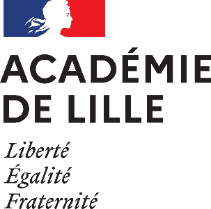 Annexe 11 Session 2022Épreuve facultative  Reconnaissance de l'engagement des étudiants dans la vie associative, sociale ou professionnelleCRITÈRES D’ÉVALUATIONÉVALUATION DES COMPÉTENCES CANDIDAT(E)      Nom et prénom :  N° de Candidat : Nom et prénom :  N° de Candidat : Nom et prénom :  N° de Candidat :Analyse de l’engagement associatif, social ou professionnelAnalyse de l’engagement associatif, social ou professionnelAnalyse de l’engagement associatif, social ou professionnelAnalyse de l’engagement associatif, social ou professionnel Organisation lieu de l’engagement: Organisation lieu de l’engagement: Organisation lieu de l’engagement: Organisation lieu de l’engagement: Activités réalisées : Activités réalisées : Activités réalisées : Activités réalisées : Questions posées : Questions posées : Questions posées : Questions posées :      NOTE /20 :   Appréciation globale et Commentaires (justification de la note)      NOTE /20 :   Appréciation globale et Commentaires (justification de la note)      NOTE /20 :   Appréciation globale et Commentaires (justification de la note)      NOTE /20 :   Appréciation globale et Commentaires (justification de la note) MEMBRES DE LA COMMISSION : MEMBRES DE LA COMMISSION : Date :SignaturesTIISTS1 – Qualité de la présentation du contexte de l’engagement2 – Précision de la présentation des actions conduites dans le cadre de l’engagement3 – Réflexivité sur les acquis issus de cet engagement4 – Capacité à démontrer une persévérance, une capacité d’engagement5 – Capacité à faire preuve d’engagement vis-à-vis des autres (empathie, adaptabilité interculturelle, intelligence sociale, …)6 – Capacité d’adaptation à des situations variées, à faire sens7 – Capacité à s’engager dans un collectif8 - Qualité de l’argumentation9 – Qualité de la communication écrite et oraleDEGRÉ DE MAÎTRISE DES COMPÉTENCESDEGRÉ DE MAÎTRISE DES COMPÉTENCESDEGRÉ DE MAÎTRISE DES COMPÉTENCESDEGRÉ DE MAÎTRISE DES COMPÉTENCESTIISTSSubitExécuteMaîtriseEst expert1 - Qualité de la présentation du contexte de l’engagement1 - Qualité de la présentation du contexte de l’engagement1 - Qualité de la présentation du contexte de l’engagement1 - Qualité de la présentation du contexte de l’engagementPrésente une description succincte partielle ou non structuréePrésente une situation structurée mais sans analyse du rôle de l’organisation dans laquelle l’engagement est effectifAnalyse du contexte en présentant les principales caractéristiques et les missionsEst capable de transférer l’analyse du contexte à d’autres (entreprises, …) 2 – Précision de la présentation des actions conduites dans le cadre de l’engagement2 – Précision de la présentation des actions conduites dans le cadre de l’engagement2 – Précision de la présentation des actions conduites dans le cadre de l’engagement2 – Précision de la présentation des actions conduites dans le cadre de l’engagementSe limite à une activité très restreinte du processus et ne comprend pas les enjeux associésAppréhende l’ensemble de l’activité, mais sans en comprendre réellement les enjeux associésPorte un degré d’analyse sur les activités dans le cadre de son engagement en identifiant les contraintes et les enjeuxPrésente une analyse les activités effectuées dans le cadre de son engagement en  intégrant l’identification des contraintes, des enjeux et les limites des choix. Le candidat est en mesure de formuler des propositions argumentées d’amélioration face à des demandes3 – Réflexivité sur les acquis issus de cet engagement3 – Réflexivité sur les acquis issus de cet engagement3 – Réflexivité sur les acquis issus de cet engagement3 – Réflexivité sur les acquis issus de cet engagementNe présente pas d’analyse et ne prend pas de distance par rapport aux activités réalisées.Présente une analyse étroite, peu autonome et limitée à une série d’activités Sait expliquer en quoi une activité réalisée dans le cadre de son engagement a permis la construction de compétencesMontre le lien entre les activités réalisées dans le cadre de son engagement et développement de ses compétences Capacité à apprendre de son expérience à faire lien avec les activités du référentiel du diplôme4 – Capacité à démontrer une persévérance, une capacité d’engagement4 – Capacité à démontrer une persévérance, une capacité d’engagement4 – Capacité à démontrer une persévérance, une capacité d’engagement4 – Capacité à démontrer une persévérance, une capacité d’engagementFait preuve de peu de persévérance, dans des activités peu complexes et routinières.A su dépasser les difficultés rencontrées et les aléas.A su dépasser les difficultés rencontrées dans des situations complexes ou déstabilisantes.Propose des solutions pour améliorer des démarches.capacité à résoudre des problèmes5 – Capacité à faire preuve d’engagement vis-à-vis des autres (empathie, adaptabilité interculturelle, intelligence sociale, …)5 – Capacité à faire preuve d’engagement vis-à-vis des autres (empathie, adaptabilité interculturelle, intelligence sociale, …)5 – Capacité à faire preuve d’engagement vis-à-vis des autres (empathie, adaptabilité interculturelle, intelligence sociale, …)5 – Capacité à faire preuve d’engagement vis-à-vis des autres (empathie, adaptabilité interculturelle, intelligence sociale, …)Ne démontre pas un engagement dans des activités variéesDémontre une capacité à  présenter les différences culturellesDémontre une capacité à intégrer les différences culturelles dans ses principes d’action Démontre une intelligence sociale6 – Capacité d’adaptation à des situations variées, à faire sens6 – Capacité d’adaptation à des situations variées, à faire sens6 – Capacité d’adaptation à des situations variées, à faire sens6 – Capacité d’adaptation à des situations variées, à faire sensNe présente pas de capacité à prendre en compte ces aspects Démontre une capacité d’adaptation  face à des situations différentesSait expliquer en quoi une situation professionnelle a permis la construction de cette compétenceMontre le lien entre situations rencontrées et développement de ses compétences d’adaptabilité. Sait  faire sens dans l’analyse de ces différentes activités7 - Capacité à s’engager dans un collectif7 - Capacité à s’engager dans un collectif7 - Capacité à s’engager dans un collectif7 - Capacité à s’engager dans un collectifNe démontre pas de capacité à s’engager dans un collectifDémontre de capacités à interagir selon des procédures établiesDémontre une capacité à s’impliquer dans un collectif. Démontre une capacité à trouver des modes d’action fondés sur un collectif. Capacité à travailler en équipe8– Qualité de l’argumentation 8– Qualité de l’argumentation 8– Qualité de l’argumentation 8– Qualité de l’argumentation N’argumente pas.Reste sur les aspects descriptifs de ses travauxLimite son argumentation aux travaux prescritsSait mobiliser les arguments de référence (contraintes, ressources, techniques usuelles, méthodes, …)9 – Qualité de la communication écrite et orale 9 – Qualité de la communication écrite et orale 9 – Qualité de la communication écrite et orale 9 – Qualité de la communication écrite et orale Ne communique pas Fait un compte rendu partielExplique et fait comprendreFait adhérer par des qualités de conviction